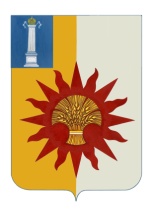 АДМИНИСТРАЦИЯ  МУНИЦИПАЛЬНОГО ОБРАЗОВАНИЯ«НОВОМАЛЫКЛИНСКИЙ РАЙОН» УЛЬЯНОВСКОЙ ОБЛАСТИПОСТАНОВЛЕНИЕ  05 апреля 2023                                                                                                  №252                                                                                                                            Экз.№0О внесении             изменений впостановление администрации     муниципального   образования «Новомалыклинский     район» от 24.12.2020г №590В целях обеспечения сбалансированности, устойчивости бюджета муниципального образования «Новомалыклинский район», создания условий для качественной организации бюджетного процесса в муниципальном образовании «Новомалыклинский район» и в соответствии со ст.179 Бюджетного кодекса  Российской Федерации, постановляю:           1. Внести изменения в постановление администрации муниципального образования «Новомалыклинский район» от 24.12.2020 № 590 «Об утверждении муниципальной программы «Управление муниципальными финансами     муниципального образования «Новомалыклинский район»  на 2021-2025годы:           1.1.Приложения муниципальной программы «Управление муниципальными финансами     муниципального образования «Новомалыклинский район»  на 2021-2025годы изложить в новой редакции;           1.2.Приложения к постановлению муниципальная программа «Управление муниципальными финансами     муниципального образования «Новомалыклинский район»  изложить в новой редакции.                                                                                               Приложение №1                                                  СИСТЕМАМЕРОПРИЯТИЙ МУНИЦИПАЛЬНОЙ ПРОГРАММЫ«Управление муниципальными финансами муниципального образования «Новомалыклинский район»*бюджет муниципального образования «Новомалыклинский район» Ульяновской области.            2. Признать утратившим силу постановление администрации муниципального образования «Новомалыклинский район» Ульяновской области          3. Настоящее постановление вступает в силу после его официального обнародования и подлежит размещению на официальном сайте муниципального образования «Новомалыклинский район» Ульяновской области в информационно-коммуникационной сети «Интернет».4. Контроль за исполнением настоящего постановления оставляю за  собой.Глава администрации муниципального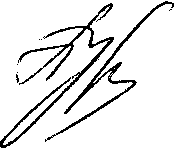 образования  «Новомалыклинский район»                              Пуреськина А.Д.                                                                                      УТВЕРЖДЕНА                                                                                      постановлением администрации                                                                                    муниципального образования                                                                                «Новомалыклинский район»                                                             от 05 апреля 2023 №    252Муниципальная программа«Управление муниципальными финансами муниципального образования «Новомалыклинский район»Паспортмуниципальной программы1.Введение.Эффективное управление муниципальными финансами является базовым условием для повышения уровня и качества жизни населения, устойчивого экономического роста, модернизации экономики и достижения других стратегических целей социально-экономического развития муниципального образования «Новомалыклинский район».Реализация указанной программы позволит сформировать нормативную правовую базу, способствующую оптимизации управления бюджетными средствами, повышению эффективности бюджетных расходов, переходу к бюджетированию, ориентированному на результат, утверждена процедура проведения мониторинга качества финансового менеджмента. В целях повышения открытости и прозрачности бюджетного процесса:ежегодно проводовятся публичные слушания по проекту бюджета и отчету об исполнении бюджета;регулярно размещается на официальном сайте администрации муниципального образования «Новомалыклинский район» информация о планировании и исполнении бюджета,  в том числе в доступной для граждан форме размещяется информационный сборник «Бюджет для граждан».Современное состояние и развитие системы управления муниципальными финансами в муниципальном образовании «Новомалыклинский район» характеризуется проведением ответственной и прозрачной бюджетной политики в полном соответствии с требованиями бюджетного законодательства, эффективным использованием бюджетных средств в рамках приоритетных задач государственной политики, обеспечением устойчивости и сбалансированности бюджета.Совершенствование бюджетного процесса требует постоянного развития существующих механизмов и внедрения новых методов планирования и исполнения бюджета, постоянного развития существующей автоматизированной системы управления бюджетным процессом и внедрения нового функционала, в частности, в ходе интеграции процессов составления и исполнения бюджета,  а также подготовки финансовой и иной отчетности. Решение и анализ данных вопросов позволяет перейти на качественно новый уровень управления муниципальными финансами и создать инструментарий для принятия обоснованных управленческих решений в целях повышения эффективности и результативности бюджетных расходов. При этом с учетом особенностей полномочий финансового органа по нормативному и методическому регулированию в установленной сфере деятельности, программа «Управление муниципальными финансами  муниципального образования «Новомалыклинский район»  на 2021 – 2025 годы» ориентирована, в том числе  и на создание условий для осуществления бюджетной деятельности всеми участниками бюджетного процесса. 2. Организация управления реализацией муниципальной программыВ рамках программы будут реализованы  следующие  мероприятия: -обеспечение выполнения функций  Управления финансов администрации муниципального образования  «Новомалыклинский район»;-формирование резервных средств в бюджете муниципального образования «Новомалыклинский район» в соответствии с требованиями бюджетного законодательства; -совершенствование межбюджетных отношений муниципального образования «Новомалыклинский район».Мероприятие 1. Обеспечение выполнения функций  Управления финансов администрации муниципального образования  «Новомалыклинский район».Муниципальное учреждение Управление финансов  администрации муниципального образования «Новомалыклинский район» (далее – финансовое управление) создано в целях реализации части вопроса местного значения по формированию, исполнению местного бюджета и контролю за исполнением данного бюджета, а также обеспечения  исполнения вопроса местного значения по установлению, изменению и отмене местных налогов и сборов и является финансовым органом муниципального образования «Новомалыклинский район». Задачи, поставленные на уровне органов муниципальной      власти по дальнейшему реформированию общественных финансов, внесение  соответствующих изменений в Бюджетный кодекс Российской Федерации,  обозначают необходимость актуализации нормативно-правовой базы и методологического обеспечения бюджетного процесса, его организации с учетом новаций,  внедрения новых механизмов управления бюджетными средствами, повышения  открытости бюджетных вопросов.При этом четкая организация установленных бюджетных процедур, своевременность и полнота подготовки проекта бюджета муниципального образования «Новомалыклинский район», упреждающая оценка влияния на его параметры изменений законодательства и социально-экономической ситуации, работа по мобилизации доходов бюджета, обеспечение исполнения бюджета, осуществление контроля за операциями с бюджетными средствами, также остаются важными составляющими бюджетной деятельности муниципалитета.Мероприятие 2. Формирование резервных средств в бюджете муниципального образования «Новомалыклинский район» в соответствии с требованиями бюджетного законодательства.Формирование расходов резервного фонда Администрации муниципального образования «Новомалыклинский район» осуществляется в пределах ограничений, установленных нормой статьи 81 Бюджетного кодекса Российской Федерации для возможного исполнения расходных обязательств по финансовому обеспечению непредвиденных расходов.Средства резервного фонда Администрации муниципального образования   «Новомалыклинский район» используются в порядке, установленном постановлением администрации муниципального образования «Новомалыклинский район».Формирование в бюджете муниципального образования «Новомалыклинский район» резерва средств для последующего направления соответствующим главным распорядителям бюджетных средств осуществляется в целях обеспечения планируемых в очередном финансовом году расходных обязательств, но не имеющих в период формирования бюджета нормативной базы для их принятия.Распределение иным образом зарезервированных средств между главными распорядителями бюджетных средств осуществляется муниципальным учреждением Управление финансов администрации муниципального образования «Новомалыклинский район» после  издания соответствующих муниципальных правовых актов.Проблема возникновения рисков отсутствия финансового обеспечения  расходов непредвиденного характера и расходных обязательств, прогнозируемых на перспективу, решается путем формирования резервного фонда Администрации муниципального образования «Новомалыклинский район» в оптимальном размере, определения условно утвержденных расходов в достаточном объеме. Это определено в качестве мероприятий данного мероприятия.Мероприятие 3. Совершенствование системы распределения и перераспределения финансовых ресурсов между муниципальным районом и бюджетами  сельских поселений.Целью мероприятия является обеспечение эффективного распределения финансовых ресурсов между муниципальным районом и бюджетами  сельских поселений, выравнивание финансовых возможностей поселений муниципального образования «Новомалыклинский район», предоставление иных межбюджетных трансфертов бюджетам поселений.          В соответствии с закрепленной компетенцией, координирующим органом по решению обозначенных задач является   Муниципальное учреждение Управление финансов администрации муниципального образования «Новомалыклинский район» в рамках своей текущей функциональной деятельности.                                                                                          ПРИЛОЖЕНИЕ   №1                                                                                        к муниципальной программе                                                                    ПРЕЧЕНЬЦЕВЫХ ИДИКАТОРОВ МУНИЦИПАЛЬНОЙ ПРОГРАММЫ«Управление муниципальными финансами муниципального образования «Новомалыклинский район»  №п/пНаименование проекта, основного мероприятия (мероприятия)Ответственные исполнители мероприятийПредполагаемый срок реализацииИсточник финансово обеспеченияОбъем финансового обеспечения реализации мероприятий по годам, тыс. руб.Объем финансового обеспечения реализации мероприятий по годам, тыс. руб.Объем финансового обеспечения реализации мероприятий по годам, тыс. руб.Объем финансового обеспечения реализации мероприятий по годам, тыс. руб.Объем финансового обеспечения реализации мероприятий по годам, тыс. руб.Объем финансового обеспечения реализации мероприятий по годам, тыс. руб.№п/пНаименование проекта, основного мероприятия (мероприятия)Ответственные исполнители мероприятийПредполагаемый срок реализацииИсточник финансово обеспеченияВсего202120222023202420251. Обеспечение выполнения функций Управления  финансов администрации муниципального образования  «Новомалыклинский район».Муниципальное учреждение Управление финансов администрации муниципального образования«Новомалыклинский район»2021-2025Всего, в том числе:17756,99052786,758234631,539273446,2313446,2313446,2311. Обеспечение выполнения функций Управления  финансов администрации муниципального образования  «Новомалыклинский район».Муниципальное учреждение Управление финансов администрации муниципального образования«Новомалыклинский район»2021-2025Бюджетные ассигнования местного бюджета*17756,99052786,758234631,539273446,2313446,2313446,2312.Совершенствование системы распределения и перераспределения финансовых ресурсов между муниципальным районом и бюджетами  сельских поселений.Муниципальное учреждение Управление финансов администрации муниципального образования«Новомалыклинский район»2021-2025Всего, в том числе:42547,607887993,687887702,4558390,2558933,6559527,5552.Совершенствование системы распределения и перераспределения финансовых ресурсов между муниципальным районом и бюджетами  сельских поселений.Муниципальное учреждение Управление финансов администрации муниципального образования«Новомалыклинский район»2021-2025Бюджетные ассигнования местного бюджета*42547,607887993,687887702,4558390,2558933,6559527,555Всего  средств на реализацию программы Всего, в том числе:60304,5983810780,4461112333,9942711836,48612379,88612973,786Всего  средств на реализацию программы Бюджетные ассигнования местного бюджета*60304,5983810780,4461112333,9942711836,48612379,88612973,786Наименование муниципальной программыУправление муниципальными финансами муниципального образования «Новомалыклинский район»  (далее- Программа)Заказчик  муниципальной программы (Муниципальный заказчик-координатор муниципальной программы)Администрация муниципального образования  «Новомалыклинский район» (далее Администрация)Соисполнители  муниципальной программы Управление финансов администрации муниципального образования  «Новомалыклинский район»Подпрограммы муниципальной программы-не предусмотреныПроекты, реализуемые в составе муниципальной программы-не предусмотреныЦели и задачи муниципальной программыЦели Программы:-решается в течение срока реализации мероприятия и способствует: - обеспечению деятельности финансового управления  в целях выполнения возложенных функций;- нормативному правовому регулированию и методическому обеспечению бюджетных правоотношений в пределах установленных полномочий с учетом изменений бюджетного законодательства; - повышению объективности прогнозирования параметров бюджета муниципального образования «Новомалыклинский район»;- формированию проекта бюджета с соблюдением установленных сроков и требований;- организации исполнения бюджета;- составлению и предоставлению внешним пользователям бюджетной отчетности;- формированию нормативной базы по местным налогам в пределах установленных полномочийЦелевые индикаторы муниципальной программы-формирование проекта бюджета муниципального образования  «Новомалыклинский район» с соблюдением требований бюджетного законодательства-формирование годового  отчета об исполнении  консолидированного бюджета муниципальног образования «Новомалыклинский район» с соблюдением требований бюджетного законодательства- обеспечение открытости и прозрачности бюджетного процессаСроки и этапы реализации  муниципальной программы2021-2025 годыРесурсное обеспечение муниципальной программы с разбивкой по этапам и годам реализацииОбщий объем финансирования Программы – 60304,59838 тыс.  руб.,финансирование программы осуществляется за счет бюджета муниципального образования «Новомалыклинский район»:2021 – 10780,44611тыс. руб. финансирование программы осуществляется за счет бюджета муниципального образования «Новомалыклинский район»2022 –  12333,99427 тыс. руб. финансирование программы осуществляется за счет бюджета муниципального образования «Новомалыклинский район»2023 –  11836,486 тыс. руб. финансирование программы осуществляется за счет бюджета муниципального образования «Новомалыклинский район»2024 –  12379,886  тыс. руб. финансирование программы осуществляется за счет бюджета муниципального образования «Новомалыклинский район»2025 –  12973,7869 тыс. руб. финансирование программы осуществляется за счет бюджета муниципального образования «Новомалыклинский район»Ресурсное  обеспечение проектов, реализуемых в составе муниципальной программы-не предусмотреноОжидаемый эффект от    реализации муниципальной программыУспешное выполнение мероприятий программы обеспечит: динамичное и последовательное развитие системы управления муниципальными финансами в соответствии с приоритетами,   установленными на всех уровнях бюджетной системы Российской Федерации; обеспечение функционирования действующих автоматизированных систем; обеспечение эффективного распределения финансовых ресурсов между муниципальным районом и бюджетами  сельских поселений, выравнивание финансовых возможностей поселений муниципального образования «Новомалыклинский район».Наименование показателя результата реализации программыОтветственный исполнительКонечный результат реализации муниципальной программы, в том числе по годамКонечный результат реализации муниципальной программы, в том числе по годамКонечный результат реализации муниципальной программы, в том числе по годамКонечный результат реализации муниципальной программы, в том числе по годамКонечный результат реализации муниципальной программы, в том числе по годамКонечный результат реализации муниципальной программы, в том числе по годамНаименование показателя результата реализации программыОтветственный исполнитель20212022202320242025Степень соответствия содержания проекта решения Совета депутатов муниципального образования «Новомалыклинский район» о бюджете муниципального образования «Новомалыклинский район» и состава документов и материалов, предоставляемых одновременно с ним, требованиям, установленным бюджетным законодательством, % Муниципальное учреждение Управление финансов администрации муниципального образования «Новомалыклинский район»100100100100100формирование проекта бюджета муниципального образования «Новомалыклинский район»с соблюдением требований бюджетного законодательстваСтепень соответствия состава годового отчета об исполнении бюджета муниципального образования «Новомалыклинский район» и документов, предоставляемых одновременно с ним  требованиям, установленным бюджетным законодательством, %Муниципальное учреждение Управление финансов администрации муниципального образования «Новомалыклинский район»100100100100100формирование годового отчета об исполнении консолидированного бюджета муниципальногообразования«Новомалыклинский район»с соблюдением требований бюджетного законодательстваСоблюдение срока предоставления годовой бюджетнойотчетности в Министерство финансов Ульяновской области, да/нетМуниципальное учреждение Управление финансов администрации муниципального образования «Новомалыклинский район»дададададапредоставление годовой бюджетной отчетностимуниципального образования «Новомалыклинский район»  в Министерство финансовУльяновской области с соблюдением установленного срокаФункционирование  на официальном интернет-сайте Администрации муниципального образования «Новомалыклинский район»  раздела «Бюджет для граждан (Открытый бюджет)», да/нетМуниципальное учреждение Управление финансов администрации муниципального образования «Новомалыклинский район»дададададаобеспечение открытости  и прозрачности бюджетного процессаСоблюдение требований к предельному размеру дефицита бюджета, установленных бюджетным законодательством РФ при планировании и исполнении бюджета муниципального образования «Новомалыклинский район», да/нетМуниципальное учреждение Управление финансов администрации муниципального образования «Новомалыклинский район»дададададаобеспечение предельного размера дефицита бюджета, нормам, установленным бюджетным законодательством РФ Размещение на официальном интернет-сайте Администрации муниципального образования «Новомалыклинский район»  муниципальных правовых актов по вопросам организации бюджетного процесса,  аналитических материалов о бюджете муниципального образования «Новомалыклинский район»  и его исполнении, да/нетМуниципальное учреждение Управление финансов администрации муниципального образования «Новомалыклинский район»дададададаобеспечение открытости и прозрачности бюджетного процессаФормирование резервных средств в бюджете муниципального образования «Новомалыклинский район» в соответствии с требованиями бюджетного законодательства.Администрация муниципального образования «Новомалыклинский район»дададададаСоздание резерва средств для направления на непредвиденные расходы.Выравнивание финансовых возможностей поселений муниципального образования «Новомалыклинскийрайон».Муниципальное учреждение Управление финансов администрации муниципального образования «Новомалыклинский район»дададададаВыравнивание бюджетной обеспеченности.